السيرة الذاتية c.v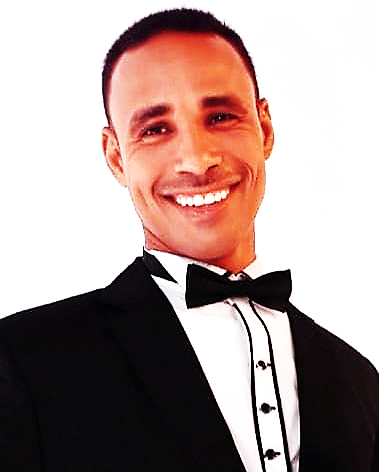 المعلومات الشخصيةالمؤهلات العلميةالخبرات العملية ( عدد السنوات )الدورات اللغات العناوينالاسمحسانى محمد خير احمدالرقم القومى 28602202702371الجنسيةمصرىالديانةمسلمتاريخ الميلاد20/2/1986الحالة الإجتماعيةمتزوجالجنسذكرالمؤهلالتخصصالمعدل/التقديرمكان صدورهاسنة الحصول عليهابكالوريوس تربية رياضيةتدريسجيد جداجامعة جنوب الوادى2007دبلوم التأهيل المائى والإصابات جمعية علوم الرياضة2022الوظيفةالتخصصالفترةالمكانالجهة المشرفةمعلم اولتربية رياضيةمن 21/2/2011إلى : على رأس عملهإدارة قوص التعليمية مدرسة المفرجية  الاعداديةوزارة التربية والتعليممعلم سباحة وانقاذسباحةمن 15/4/2011 إلى 30/ 9 /2014نادى قنا الرياضىوزارة الشباب والرياضيةمعلم سباحة ذوى احتياجات خاصةنادى الاقصر الرياضىمعد بدنى وتخطيط لذوى الاحتياجات الخاصةمركز هابى فيس بالاقصرالمهارةالفترة/التاريخالمكانالجهة المشرفةicdl9/5/2010معهد التطبيقين بالاقصروزارة التعليم العالىبرنامج تطبيقات تربويةمن 27/2/2013إلى 31/2/2013الأكاديمية المهنية للمعلمينالأكاديمية المهنية للمعلمينبرنامج الوسائل التعليمية واأساليب التعلم والفروق الفرديةمن 23/2/2014إلى 24/2/2014الأكاديمية المهنية للمعلمينالأكاديمية المهنية للمعامينقائد فرقة كشافة ( الشارة الحشبية )30/8/2012الغردقةوزارة الشباب والرياضةمساعد مفوض تدريب25/10/2013معسكر بورسعيد الدولى للكشافة والمرشدات وزارة الشباب والرياضةدورة مدرب العاب قوى 15/5/2004كلية التربية الرياضية بقنا الاتحاد المصرى لألعاب القوىدورة اليكوموتر ( النفسى حركى )2022بنى سويفجمعية كياندورة اعداد معلم مهام2022نادى قنا الرياضىدورة انقاذ2022نادى قنا الرياضىالمجلس الدولى للإنقاذدورة التحول الرقمي 2023مركز التطوير التكنولوجيجامعة جنوب الواديدورة اتقان اللغة الانجليزية EPT2023مركز اللغات بكلية الآدابجامعة جنوب الوادياللغة المستوىالإنجليزيةجيدالدولةالمحافظةرقم الهاتفالبريد الإلكترونىمصرالاقصر01121196150hassanykhar@gamil.com